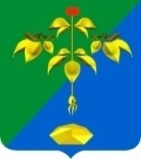 АДМИНИСТРАЦИЯ ПАРТИЗАНСКОГО ГОРОДСКОГО ОКРУГА  ПРИМОРСКОГО КРАЯП О С Т А Н О В Л Е Н И Е15 июня 2022г.                                                                                                        № 1086-па В соответствии с Постановлением Правительства Российской Федерации от 05 апреля  2022 года № 590 " О внесении изменений  в  общие требования к нормативным правовым актам, муниципальным правовым актам, регулирующим предоставление субсидий, в том числе грантов в форме субсидий, юридическим лицам, индивидуальным предпринимателям, а также физическим лицам - производителям товаров, работ, услуг и об особенностях предоставления указанных субсидий и субсидий их федерального бюджета бюджетам субъектов Российской Федерации в        2022 году", на основании  статей 29,32 Устава  Партизанского городского округа администрация Партизанского городского округа»  ПОСТАНОВЛЯЕТ:1. Установить, что при предоставлении субсидий из бюджета Партизанского городского округа, в том числе грантов в форме субсидий, юридическим лицам, индивидуальным предпринимателям, а также физическим лицам - производителям товаров, работ, услуг в соответствии с пунктами 3 и 7 статьи 78, пунктами 2 и 4 статьи 78.1 Бюджетного кодекса Российской Федерации (далее соответственно - субсидии, получатели субсидий), в 2022 году применяются следующие условия:срок окончания приема предложений (заявок) участников отбора получателей субсидии для предоставления субсидий (далее - отбор) может быть сокращен до 10 календарных дней, следующих за днем размещения на едином портале бюджетной системы Российской Федерации в информационно-телекоммуникационной сети "Интернет" (в случае проведения отбора в государственной интегрированной информационной системе управления общественными финансами "Электронный бюджет") или на ином сайте, на котором обеспечивается проведение отбора, объявления о проведении отбора;у участника отбора может быть неисполненная обязанность по уплате налогов, сборов, страховых взносов, пеней, штрафов, процентов, подлежащих уплате в соответствии с законодательством Российской Федерации о налогах и сборах, не превышающая 300 тыс. рублей;участник отбора не должен находиться в реестре недобросовестных поставщиков (подрядчиков, исполнителей) в связи с отказом от исполнения заключенных государственных (муниципальных) контрактов о поставке товаров, выполнении работ, оказании услуг по причине введения политических или экономических санкций иностранными государствами, совершающими недружественные действия в отношении Российской Федерации, граждан Российской Федерации или российских юридических лиц, и (или) введением иностранными государствами, государственными объединениями и (или) союзами и (или) государственными (межгосударственными) учреждениями иностранных государств или государственных объединений и (или) союзов мер ограничительного характера;в случае возникновения обстоятельств, приводящих к невозможности достижения значений результатов предоставления субсидии, в целях достижения которых предоставляется субсидия (далее - результат предоставления субсидии), в сроки, определенные соглашением (договором) о предоставлении субсидии (далее - соглашение), главный распорядитель бюджетных средств, до которого в соответствии с бюджетным законодательством Российской Федерации как получателя бюджетных средств доведены в установленном порядке лимиты бюджетных обязательств на предоставление субсидий на соответствующий финансовый год (соответствующий финансовый год и плановый период) (далее - главный распорядитель как получатель бюджетных средств), по согласованию с получателем субсидии вправе принять решение о внесении изменений в соглашение в части продления сроков достижения результатов предоставления субсидии (но не более чем на 24 месяца) без изменения размера субсидии. В случае невозможности достижения результата предоставления субсидии без изменения размера субсидии главный распорядитель как получатель бюджетных средств вправе принять решение об уменьшении значения результата предоставления субсидии;о неприменении штрафных санкций.2. Главный распорядитель как получатель бюджетных средств, принявший решение, предусмотренное абзацем пятым пункта 1 настоящего постановления, обеспечивает включение соответствующих положений в заключенные им соглашения.3. Настоящее постановление подлежит размещению на официальном сайте администрации Партизанского городского округа в информационно-телекоммуникационной сети «Интернет», опубликованию в газете «Вести», вступает в силу после официального опубликования (обнародования).Глава  городского округа                                                         О.А. БондаревОб особенностях предоставления субсидий, в том числе грантов в форме субсидий, юридическим лицам, индивидуальным предпринимателям, а также физическим лицам - производителям товаров, работ, услуг в 2022 году